Policy 6.4 - Resolution of Reports Against Students Investigation - Extension Request Form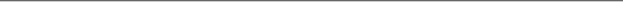 Name of Party Completing Form:Date Submitted:The investigator will establish reasonable time limits for the various stages of the investigation, including meetings and deadlines for any submissions or responses, and the parties must adhere to these time limits. The parties may request extensions that will be granted, if reasonable, at the discretion of the investigator. Extensions granted to one party will be granted to the other party. Delays simply to prolong the process will not be permitted, and failures to meet deadlines will result in forfeiture of a party’s ability to participate in that aspect of the investigation.  Parties who seeking an extension must use this form and submit it electronically to the investigator.  This form may be included in the investigative record._______________________Party SignatureDeadline Requested to be ExtendedDate Notified of Deadline Current DeadlineProposed DeadlineReason for the Extension RequestFor Conflicting Obligations:Nature of the ConflictDate You Learned of the Conflicting ObligationContact Information to confirm conflictFor Course Work or Academic Conflicts:Name of Course(s)Assignment(s)Due Date(s)Contact Information for Instructor(s)